Name:												Date:What is your favourite recess activity?Tally ChartNumber of people surveyed: ___________What I learned from taking this survey:Name:												Date:What time do you go to bed?Tally ChartNumber of people surveyed: ___________What I learned from taking this survey:Name:												Date:What is your favourite vegetables?Tally ChartNumber of people surveyed: ___________What I learned from taking this survey:Name:												Date:What is your favourite sport?Tally ChartNumber of people surveyed: ___________What I learned from taking this survey:Name:												Date:What colour are your eyes? 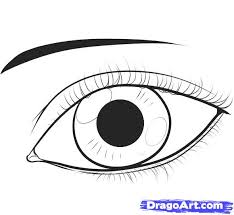 Tally ChartNumber of people surveyed: ___________What I learned from taking this survey: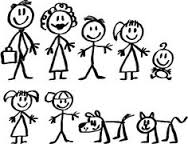 Name:							Date:How many people are in your family?Tally ChartNumber of people surveyed: ___________What I learned from taking this survey:Name:										Date:________________________________________________________________________________________(Bar Graph Title)AnswersResultsBasketball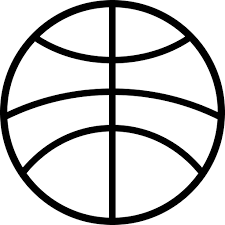 Soccer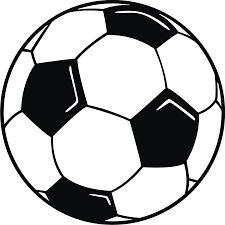 Tag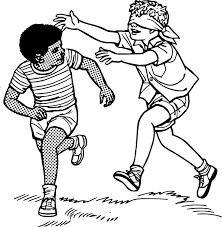 AnswersResults7:30-8:00 p.m.8:00-8:30After 8:30AnswersResultsbroccoli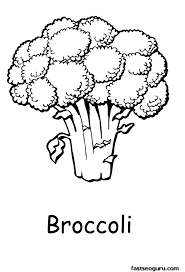 cucumber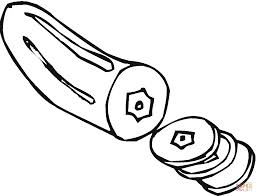 salad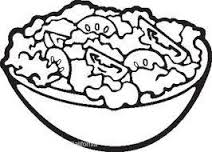 AnswersResultsbasketballsoccerhockey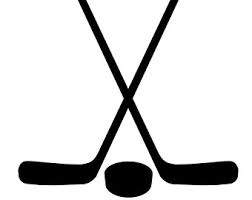 AnswersResultsbrownbluehazelAnswersResults2 people3 people4 peopleMore than 4 people